SCHEMA UTILE PER DESCRIVERE BENE UNA PERSONAPRESENTAZIONE:Nome, età, chi è, che lavoro/attività fa. 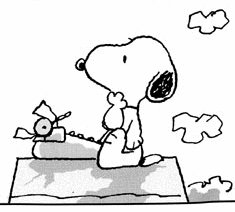 DATI FISICIAltezza e corporatura: alto, basso, di media altezza, snello, magro, secco, robusto, tarchiato, grasso, cicciottello, florido, formosa, ….Viso.  Aspetto fisico: liscio, rugoso, ovale, rotondo, triangolare, paffuto, smunto…Espressione: luminoso, solare, simpatico, gioioso, sereno, preoccupato, triste, arcigno, imbronciato, misterioso, arrabbiato… Capelli:  corti, lunghi, ricci, lisci, ondulati, crespi, mossi…Tipo di pettinatura: arruffati, a spazzola, treccia, codini, con la riga,…Colore: neri…, brizzolati, tinti, lucidi, opachi Occhi:Colore: chiari, scuri, luminosi. Forma:rotonda, allungata, a mandorla. Grandezza: grandi, piccoli…viciniCiglia: folte, rade …occhi sereni, allegri, brillanti di gioia, tristi, addormentati, abbassati (imbarazzo, vergogna, timidezza), inespressivi, persi nel vuoto…; sguardo: sorridente, fisso, fermo, sincero, sfuggente, torvo, accusatore, arrabbiato, indignato,  malizioso, curioso, perplesso…Naso, orecchieColore: naso rosso di un ubriaco.  Forma: naso a patata, a punta, all’insù, aquilino.Dimensioni: grande, piccolo, sottile…BoccaForma delle labbra: a cuore, sottili, carnose… Grandezza :grande, piccola, Espressione: sorridente, imbronciata, incurvata (all’ingiù), tirata (labbra strette e tirate verso l’esterno) …Corpo: varie parti: spalle: dritte, incurvate, strette, larghe…braccia: lunghe, corte, muscolose, magre …mani: piccole, tozze, con le dita corte, lunghe, con anelli…gambe: lunghe, corte, slanciate, sottili, grosse, grassocce, muscolose, magre, piedi: lunghi, piccoliiAbbigliamento:In generale: curato, trasandato, elegante, casual, sportivo, ordinato, pulito….In particolare: = abiti indossati nel giorno della descrizione o abiti indossati spesso: tipo, forma, dimensioni, colore, particolari, scarpe…DATI CARATTERIALICarattere  - Qualità/difettiSi possono usare i seguenti aggettivi per spiegare com’è una persona: espansivo, socievole, amichevole, gioviale, spensierato, esuberante, estroverso, sognatore, romantico, attivo, altruista, generoso, mite, tranquillo, timido, sereno, pacifico, pratico, riflessivo, solitario, chiuso, introverso, apatico, svogliato, pigro, fannullone, permaloso, irascibile, egoista, avaro…UmoreSi può dire di che umore è solitamente la persona (es. ”Di solito la mia mamma è una persona serena), di buon umore, allegro, gaio, contento, felice, sereno, entusiasta, soddisfatto, divertito, orgoglioso, annoiato,  triste, disperato, cupo, nero, depresso,  permaloso, irascibile, bisbetico, preoccupato,  insoddisfatto, deluso, arrabbiato, …Comportamento e abitudiniSi può descrivere come si comporta la persona in diversi ambienti e situazioni: a casa, a scuola, in ufficio, al parco, con i genitori, con i figli, con gli alunni, con gli amici, di fronte a una difficoltà, di fronte a un problema, a un lavoro da fare, e così via.Si possono descrivere le abitudini della persona, anche in riferimento ai suoi gusti e interessi illustrando tutte le cose che fa “di solito”. Per esempio: “di solito al pomeriggio fa merenda e poi ama giocare a calcio con gli amici” oppure “di solito il mio papà, quando rientra in casa, mi chiede com’è andata la scuola e legge il mio diario” ….Gusti e interessiGusti: si possono scrivere le cose che piacciono alla persona relative a: cibi, attività scolastiche, sport, colori, animali, programmi televisivi, libri, film …., spiegando il perché piacciono queste cose. Per esempio: “Le piacciono i viaggi, perché può vedere posti nuovi e capire come vivono le altre persone nel mondo”.Interessi: si può descrivere cosa interessa alla persona ed, eventualmente, il perché. Per esempio: “Si interessa molto di cucina, perché le piace preparare dei buoni piatti”.Conclusioni: Al termine di una descrizione, si possono mettere delle conclusioni relative al tuo rapporto con la persona descritta. La casa sull’alberoQuando papà mi chiese cosa volevo per il mio compleanno non ebbi dubbi.“Una casa sull’albero!” - risposi.  “Va bene” mi disse, e siccome era bravissimo la fece meravigliosa. Era appoggiata sopra il ramo più basso della quercia gigante, in fondo al giardino. Per costruirla papà aveva scelto delle assi di pino profumate di resina e quando vi entravo mi sembrava di stare in un bosco odoroso. Aveva il tetto di travi robuste che assorbivanoil calore del sole e allontanavano il freddo della neve.Il vento, passando tra i rami, la faceva cantare: fischiava tra le imposte, sibilava tra le assi del pavimento.La porta era di un verde brillante; le pareti di un giallo solare.Per salirvi sopra c’era una scala di legno liscio e resistente.La mattina la casa profumava di rugiada e la sera di gelsomino.Era bellissimo starci dentro ad ascoltare il concerto della pioggia cheticchettava sul tetto.La casa sull’alberoQuando papà mi chiese cosa volevo per il mio compleanno non ebbi dubbi.“Una casa sull’albero!” - risposi.  “Va bene” mi disse, e siccome era bravissimo la fece meravigliosa. Era appoggiata sopra il ramo più basso della quercia gigante, in fondo al giardino. Per costruirla papà aveva scelto delle assi di pino profumate di resina e quando vi entravo mi sembrava di stare in un bosco odoroso. Aveva il tetto di travi robuste che assorbivanoil calore del sole e allontanavano il freddo della neve.Il vento, passando tra i rami, la faceva cantare: fischiava tra le imposte, sibilava tra le assi del pavimento.La porta era di un verde brillante; le pareti di un giallo solare.Per salirvi sopra c’era una scala di legno liscio e resistente.La mattina la casa profumava di rugiada e la sera di gelsomino.Era bellissimo starci dentro ad ascoltare il concerto della pioggia cheticchettava sul tetto.Che animale  e’ ( tipo – razza)Come si chiamaDove lo vediDi chi e’Dove vive 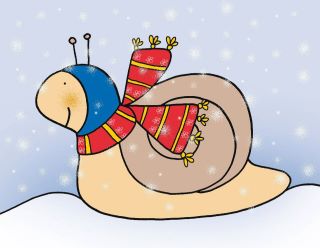 Come vive ( libero / ha un proprietario)Aspetto fisicoforma /dimensione del corpotesta: occhi/ orecchie/ muso mantello/pelo: colore, morbidezza….zampecodaAndatura/ movimentoCarattere: pregi/ difettiAtteggiamento:  con te, con altre personecon altri animaliEmozioni che suscita in teUn fatto particolare accadutoTi piace/non ti piace perché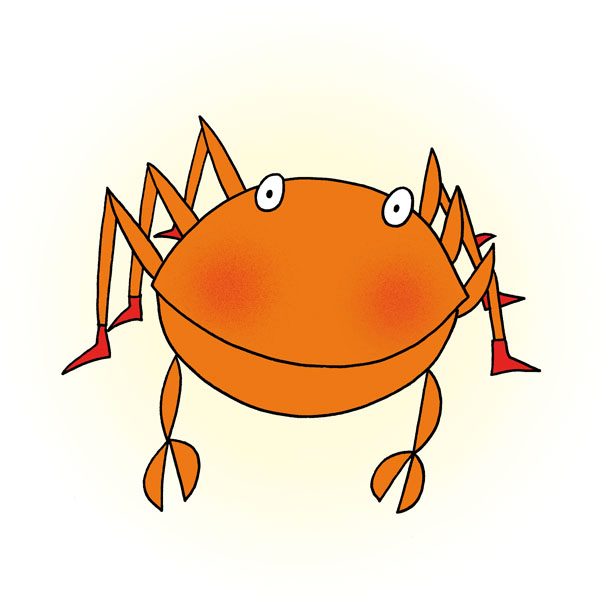 Che animale  e’ ( tipo – razza)Come si chiamaDove lo vediDi chi e’Dove vive Come vive ( libero / ha un proprietario)Aspetto fisicoforma /dimensione del corpotesta: occhi/ orecchie/ muso mantello/pelo: colore, morbidezza….zampecodaAndatura/ movimentoCarattere: pregi/ difettiAtteggiamento:  con te, con altre personecon altri animaliEmozioni che suscita in teUn fatto particolare accadutoTi piace/non ti piace perché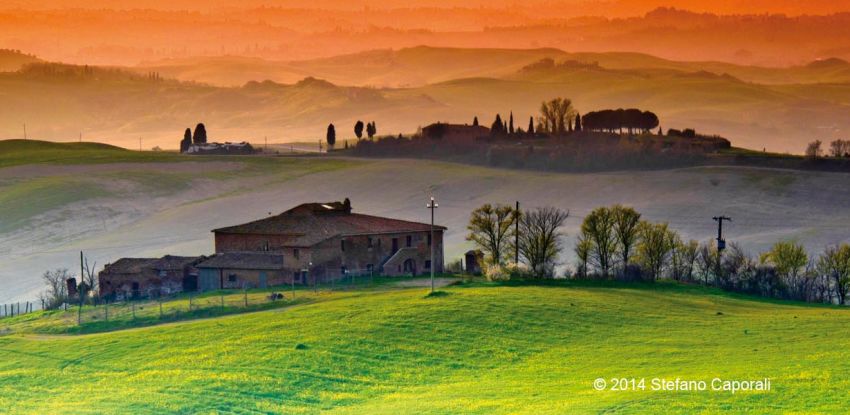 Che posto è / dove si trovadescrizione del primo pianodescrizione del secondo pianodescrizione dello sfondocolorisuoni e rumoriodori e profumitemperaturasensazioni e stati d'animoInoltre nella descrizione devi seguire un certo ordine spaziale:dall'alto in basso  dal basso in alto davanti – dietrosopra – sotto dall'interno all'esterno  dall'esterno all'interno